   KARAKTERISTIKE           ZIME   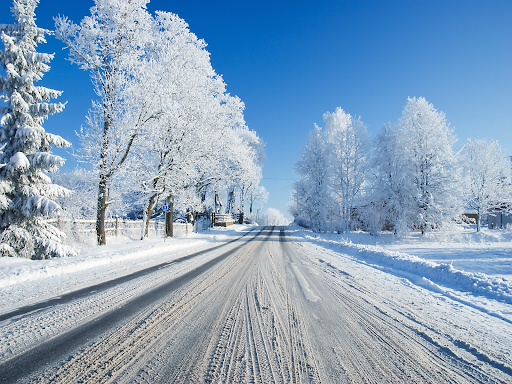     PADA SNIJEG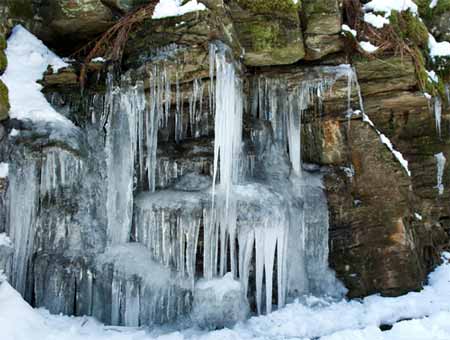        VODA SE ZALEDI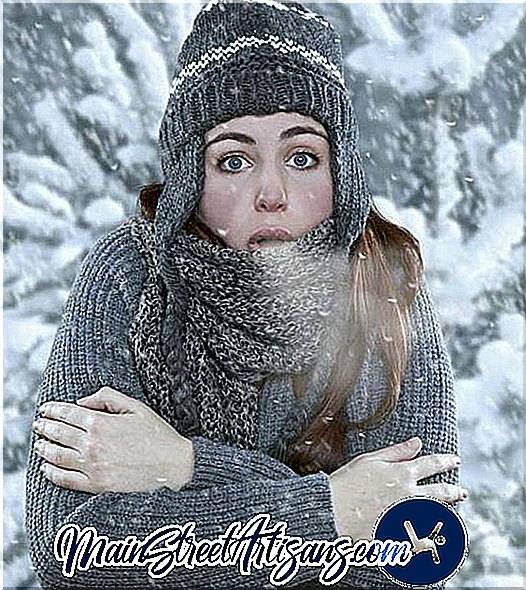    JAKO JE HLADNO